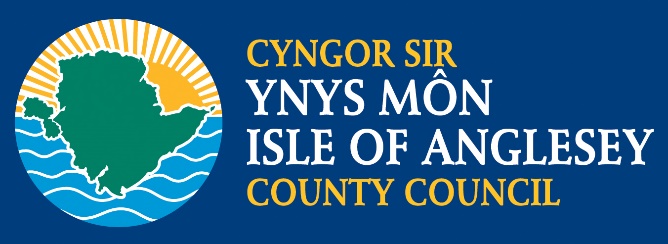 2022/2023Isle of Anglesey County Council Housing Support Grant Directory of Services 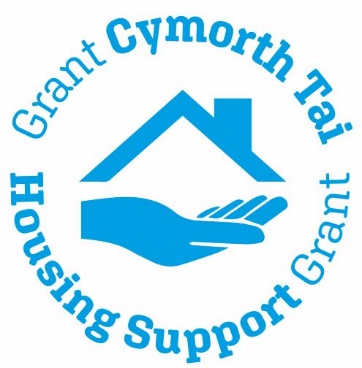 1.0 What is Housing Support Grant?The Housing Support Grant is a Welsh Government programme, which provides housing related support services to vulnerable people over the age of 16. It enables them to live independently in the community and avoid the risk of becoming homeless.2.0 What is Housing related support?Housing related support is provided to help vulnerable people develop or maintain the skills and confidence necessary to live as independently as possible e.g. providing:Help to maintain tenancies; Help with managing money /paying bills; Help with keeping your home safe;Help with accessing education and employment and keeping appointments; Help with setting up benefits and finances; Help to understand and filling in forms; Help join local community and groups; Help to rebuild relationships; Help to find you suitable and affordable accommodation.3.0 How to access the Housing Support Grant Housing Support Grant Single Point of Access (SPOA) The Single Point of Access referral pathway for Housing Support Grant Service carries out checks relating to suitability and eligibility and then directs the referral to the most appropriate support provider. The service provider will then make contact with the person and arrange for an assessment to be completed, where the level and type of support to be provided will be agreed between the vulnerable person and the provider.   If you or someone you know may be in need of Housing Related support than you can:Ask your social worker or health professional, or any other professional from agencies such as Housing, Probation, Education or Department of Works and Pensions  to make contact; Ask a friend or member of your family to make contact; Make contact yourself by emailing or completing a referral form.Directory of Services Homeless Prevention - Other General Support Single Point of Access (SPoA)  Contact Details Email: spoa@ynysmon.gov.uk Tel:     (01248) 751937OR visit the Council Offices to speak to an Officer:SPoA Officer Housing Department Main Council Offices Llangefni LL77 7TW Name of support ProviderClient Group Number of Clients Per WeekService Description Men and Women Experiencing Domestic Abuse Services Men and Women Experiencing Domestic Abuse Services Men and Women Experiencing Domestic Abuse Services Men and Women Experiencing Domestic Abuse Services Gorwel – Refuge and Dispersed Housing Domestic Abuse4 units of  refuge Provision 1 unit of dispersed housingThe main refuge has a variety of room sizes ranging from a single room to one that will take 6 beds and includes a ground floor on-suite room that has been adapted for use by someone with a disability. All the facilities are shared but this is a large property that has space for women to be on their own. The single unit of dispersed housing can be used to accommodate both male and female victims / survivors of domestic abuse.Gorwel – Floating Support Domestic Abuse 45 units of  floating supportThis service delivers floating support to both men and women over the age of 16 years, who are affected by domestic abuse and who require housing related support. Gorwel – IDVA Services Domestic Abuse Support provided on a regional basis 20 Units Target HardeningThe IDVA Service is partly funded by the Housing Support Grant and it is a service, which supports victims of domestic abuse whose case has been assessed as high risk. The service provides short-term (average of three months) intensive support to help victims, many who are still within the abusive relationship, break free from domestic violence. The IDVA Service can offer support to navigate the criminal justice process and work with the different statutory agencies to provide wraparound support. Furthermore, increased security can be fitted within properties of victims so that they can continue to live safely at home or support them to move. Learning Disabilities Services Learning Disabilities Services Learning Disabilities Services Learning Disabilities Services Cartrefi Cymru-Supported Accommodation Learning Disabilities 15 units of long term shared and single supported living within 7 different properties Cartrefi Cymru is a voluntary organisation providing supported housing and housing related support to tenants with learning disabilities.  Tyddyn Mon - Supported Accommodation Learning Disabilities22 units of shared and single  supported living within 7 different propertiesTyddyn Môn provide housing related support to people with learning disabilities Tyddyn Môn have 7 shared houses.  Môn Care – Supported Accommodation Learning Disabilities5 Units of shared and single  Supported Living across 3 different properties 2 Units of, short term Supported Living for up to 12 months, for assessment purposes, to determine suitability for independent living within the community. Môn Care is the internal provider of the Social Services Department of Anglesey County Council that provides supported accommodation. Mental Health Services Mental Health Services Mental Health Services Mental Health Services Community Support Service – Supported Accommodation Services Mental Health 9 units of supported accommodation The Community Support Service has a supported housing scheme owned by Clwyd Alyn Housing Association and is located in Llangefni. The scheme consists of 7 x 1 bedded self-contained flats, a communal area for adults requiring mental health support. 1 x 3 bedroom house in Holyhead. Community Support Service are acting as the support provider for this service which is for families or single parents with mental health needs1 x 2-bedroom property in Valley. Community Support Service are acting as the support provider for this service which is for individuals or single parent with mental health needsCommunity Support Service – Floating Support Mental Health 65 units of Floating Support CSS deliver a floating support service providing housing related support to people with low to medium, level mental health needs. Additional access can also be gained to Mental Health Wellbeing Groups, via this support service.  The Wallich Mental Health 5 units The Wallich deliver a Housing First Approach service to 5 units of lead need mental health. Older People Services Older People Services Older People Services Older People Services Gorwel – Floating Support Older People Services 165 units The project provides housing related ‘floating’ support for people aged 55 years and over. The service is   delivered 7 days a week, 9am – 5pm (Weekend 09:30am -12:30pm) and provides short,  medium and long term support to enable older people to live as independently as possible. It is tenure neutral and therefore available for social, and private rented tenants as well as owner-occupiers. Additional access can be gained to Gardening and Craft Clubs via this service. Offending/ Ex Offending Services Offending/ Ex Offending Services Offending/ Ex Offending Services Offending/ Ex Offending Services Housing Support Services – Prison Resettlement Officer Prison Resettlement Officer 30 units The IoACC employ two Prison Resettlement Officers to provide housing related (floating) support for people who are imprisoned and due for release, but have housing related support needs. Support can be provided for up to 12 weeks and should the vulnerable person require further support, arrangements will be made to transfer to The Wallich.The Wallich – Supported Accommodation Offending 6 units of Supported Accommodation The Wallich Supported Housing Projects enables people who have an offending history to live independently in the community by providing accommodation and practical support to learn the skills needed to keep a tenancyThe Wallich – Floating Support Offending 20 units of Floating Support This service aims to deliver support to people with an offending history across all housing tenures, i.e. council or housing association owned properties, private rented or owner occupiedSubstance Misuse Services Substance Misuse Services Substance Misuse Services Substance Misuse Services The Wallich – Floating Support Substance Misuse 35 units of Floating Support This service offers housing related support to people who:Are concerned about their alcohol or drug useNeed help with keeping a tenancy or need support to live safely in their own homeThe Wallich – Supported Accommodation Substance Misuse 7 units of Supported Accommodation The Wallich Supported Housing Projects enables people with needs associated with substance misuse to live independently in the community by providing accommodation and practical support to learn the skills needed to keep a tenancy.Young People with Support Needs 16- 24 years Services Young People with Support Needs 16- 24 years Services Young People with Support Needs 16- 24 years Services Young People with Support Needs 16- 24 years Services Digartref – Supported Accommodation – Llys Y Gwynt/ Y Gilfach Young People16 units of Supported Accommodation This service provides Supported Accommodation for Young Single People In the form of a 9 bed unit 2, 2 Bed shared units as well as two single unitsThese services consist of; A 9 bedroom unit for young homeless people in Holyhead4 units of dispersed shared accommodation in Holyhead3 single units in the form of two bed flats in HolyheadDigartref – Floating Support Young People12 units of Floating Support This Service provides housing related support to young vulnerable people between the ages of 16-24yrs who are homeless or at risk of homelessness and have complex support needs.  This services consist of; 12 units of Floating Support for individuals and young families aged 16-24.Pre- Tenancy and Tenancy Related SupportDigartref – Support Accommodation CoedlysYoung People 11 units of Supported Accommodation This Service provides supported accommodation within Llangefni for young people with complex support needs between the ages of 16 to 24A 7 bedroom hostel for young homeless people in Llangefni2 cluster-based units offering accommodation for a minimum of 2 individuals aged 16-24 or 2 young families aged 16-24 2 single units of fixed move-on accommodation at Menai Bridge.Digartref –Floating Support - CoedlysYoung People 12 units of Floating Support This Service provides housing related support to young people and between the ages of 16-24yrs who are homeless or at risk of homelessness and have complex support needs.  This services consist of; 12 units of Floating Support for individuals and young families aged 16-24.Pre- Tenancy and Tenancy Related Support.Families/Single Parents with Support Needs Services Families/Single Parents with Support Needs Services Families/Single Parents with Support Needs Services Families/Single Parents with Support Needs Services Hafan Cymru – Supported Accommodation Vulnerable Single Families / Domestic Abuse4 units of Supported Accommodation This service provides accommodation based housing related support to   vulnerable women and their children, many of whom are affected by domestic abuse, who require support to achieve, maintain or maximise their opportunity to live safely, independently and successfully in the community.Hafan Cymru – Floating Support Vulnerable Single Families / Domestic Abuse45 units of Floating Support This service provides housing related floating support to vulnerable women and their children in their own homes Homelessness/ Generic Services Homelessness/ Generic Services Homelessness/ Generic Services Homelessness/ Generic Services Housing Support Service IoACC- Floating Support Generic 172 unit of Floating Support This service provides low, medium and high level housing related support to vulnerable households who are at risk of becoming homeless or who are resettling after being homeless or living in unsettled accommodation. The service works with clients to develop and maintain their capacity to live independently in their home and within the community by supporting them to successfully maintain their tenancies and independence.The Wallich – Floating Support Generic  45 units of Floating Support Units This service aims to deliver a range of housing related support to service users across all accommodation tenure i.e. Council, Housing Association, Private Rented and Owner Occupiers.   The Wallich – Housing First Homelessness – Housing First 25 -54 years 20 units of Housing First 8 units of ‘Rapid Rehousing’ Housing First is a recovery based approach which concentrates on achieving a stable lifestyle by moving people experiencing homelessness or at risk of homelessness into independent and permanent housing and then providing services and support as needed.    A wrap-around support service may focus on issues such as medical, behavioural, mental, income, landlord relationship.  Rapid rehousing is about taking a housingled approach for rehousing people that have experienced homelessness, making sure they reach a settled or temporary housing option as quickly as possible rather than staying in emergency bed and breakfast accommodation where possible.Name of support ProviderClient Group Number of Clients Per WeekService Description Homeless Prevention Services Homeless Prevention Services Homeless Prevention Services Homeless Prevention Services Digartref - The Lighthouse Day Centre William Street, Holyhead Digartref – Outreach projectHomelessness Age 18 +Drop in Centre A drop in Day Centre for those ages 18 upwards who are sleeping rough, homeless, threatened with homelessness or in housing difficulty. This service is open 7 days per week throughout the year and although referrals can be taken for the service, this is not a requirement as people can simply drop in. Working alongside the NHS Harm Reduction Team.Digartref – Canada GardensHomelessness 25+2 unitsService users accepted for the flats will have a designated Support Worker from Digartref Ynys Môn. The Support Worker will provide the service users with intense support with all housing related matters including assisting the service users to secure tenancies within 60 days after moving to the flats. The Private Landlord Liaison Officer will be available to assist in securing tenancies.  The Wallich - Stepping Stones - Mental Health Step down accommodation  Homelessness and Mental Health – no age restriction 6 units – Three accommodation basedThree ‘Move On’A Housing First Approach, this Service supports people to ‘Move In’ to emergency/step down accommodation with a view to ‘Move On’ to longer term tenancies. It consists of three private rented flats which is managed by the IoACC Housing Department and the support is delivered by The Wallich. The step down accommodation is for a maximum of 12 weeks and the support service is up to two years. Digartref – Younger Person Step down accommodation Homelessness 16 -25 6 units Accommodation step down This service supports younger people who are homeless or threatened with homelessness to access  temporary ‘step down accommodation’ for a period of up to 12 weeks with the view to ‘move on’. The accommodation is managed by IoACC Housing Department and the support provider is Digartref. Name of ProviderClient Group Number of Clients Per WeekService Description Homeless Prevention Services Homeless Prevention Services Homeless Prevention Services Homeless Prevention Services Môn Community LinkAllVaries Môn Community Link (MCL) is commissioned by the Housing Support Grant (HSG) and provides low level support to service users who are ending their targeted support with their HSG provider but who still need intervention services.MCL provides services to people who are low in confidence, isolated and do not feel part of the community, who may need help shopping or collecting prescriptions, or similar community support provision, who are ineligible for housing support fundingCitizen’s Advice Bureau (CAB)AllVariesA CAB staff member will deal with any debt advice and management issues that would not fall within the remit of the commissioned HSG support providers.Referrals would be received directly from the providers for individuals and families who would need the specialist debt and depth intervention provided by the CAB. All housing related support issues, except debt advice and management, remain with the support provider.